Победители XI городского конкурса по защите прав потребителей «Потребитель и его права»1 место – Юцевич Анастасия Андреевна студентка 265 группы «Организация обслуживания в общественном питании» Автономного учреждения профессионального образования Ханты-Мансийского автономного округа – Югры «Ханты-Мансийский технолого-педагогический колледж».2 место – Краснянская Светлана Витальевнастудентка 267 группы «Поварское и кондитерское дело» Автономного учреждения профессионального образования Ханты-Мансийского автономного округа – Югры «Ханты-Мансийский технолого-педагогический колледж».3 место – Пахтышева Дарья Александровнастудентка 265 группы «Организация обслуживания в общественном питании» Автономного учреждения профессионального образования Ханты-Мансийского автономного округа – Югры «Ханты-Мансийский технолого-педагогический колледж».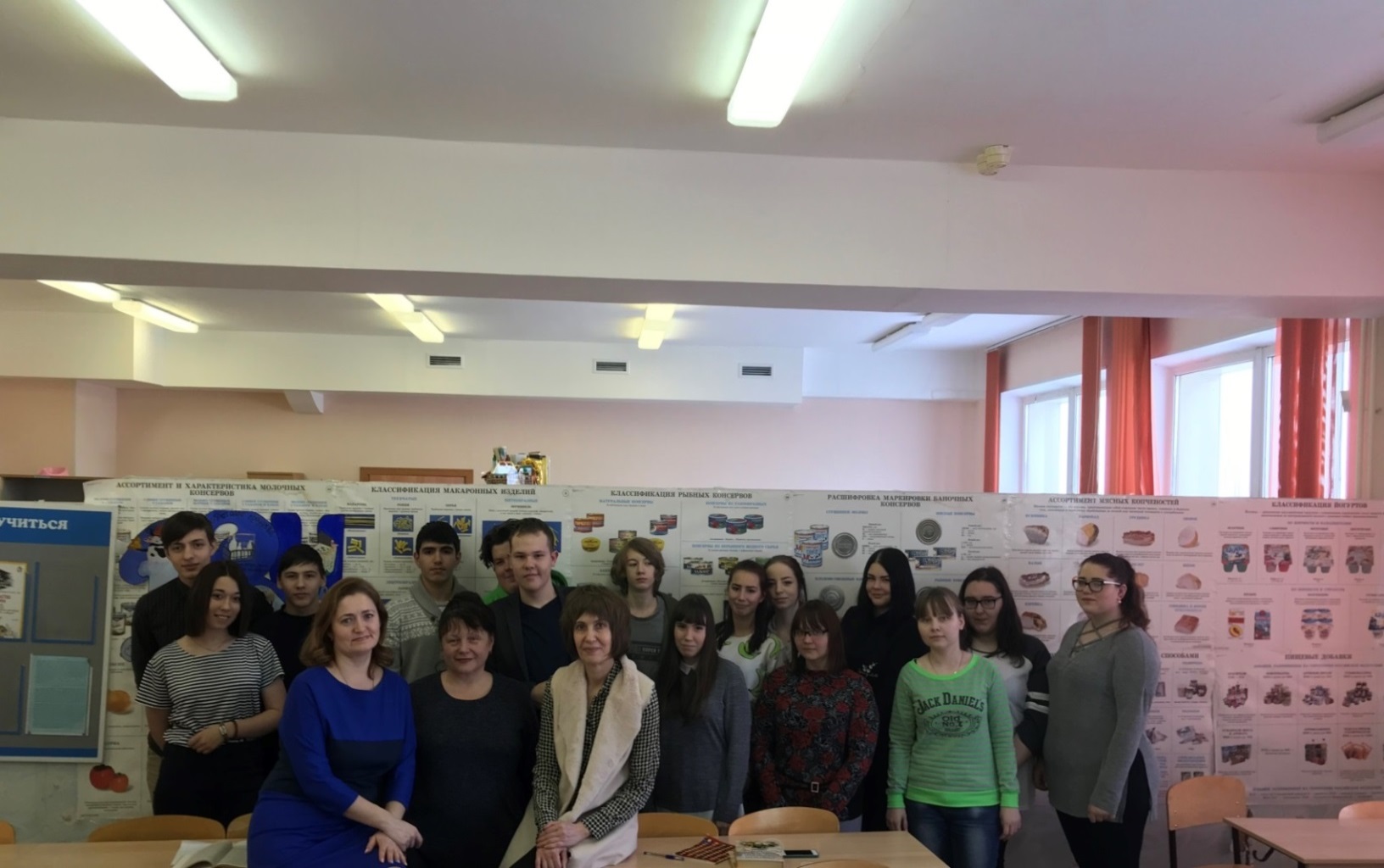 